ESCOLA _________________________________DATA:_____/_____/_____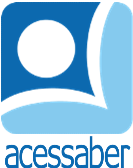 PROF:_______________________________________TURMA:___________NOME:________________________________________________________Problemas sobre divisõesCada saco contém 42 bolinhas de gude e eles serão divididos igualmente entre 7 amigos. Quantas bolinhas cada amigo receberá?R: Em um jogo, há 45 pontos e eles serão divididos igualmente entre 5 jogadores. Quantos pontos cada jogador receberá?R: Em uma caixa, há 48 chocolates e eles serão divididos igualmente entre 6 crianças. Quantos chocolates cada criança receberá?R: Em uma fazenda, há 56 maçãs e elas serão divididas igualmente em cestas com 7 maçãs cada. Quantas cestas serão necessárias?R: Um grupo de amigos tem 72 figurinhas e eles querem distribuí-las igualmente entre si. Quantas figurinhas cada amigo receberá?R: 